5. Условия проведения квеста.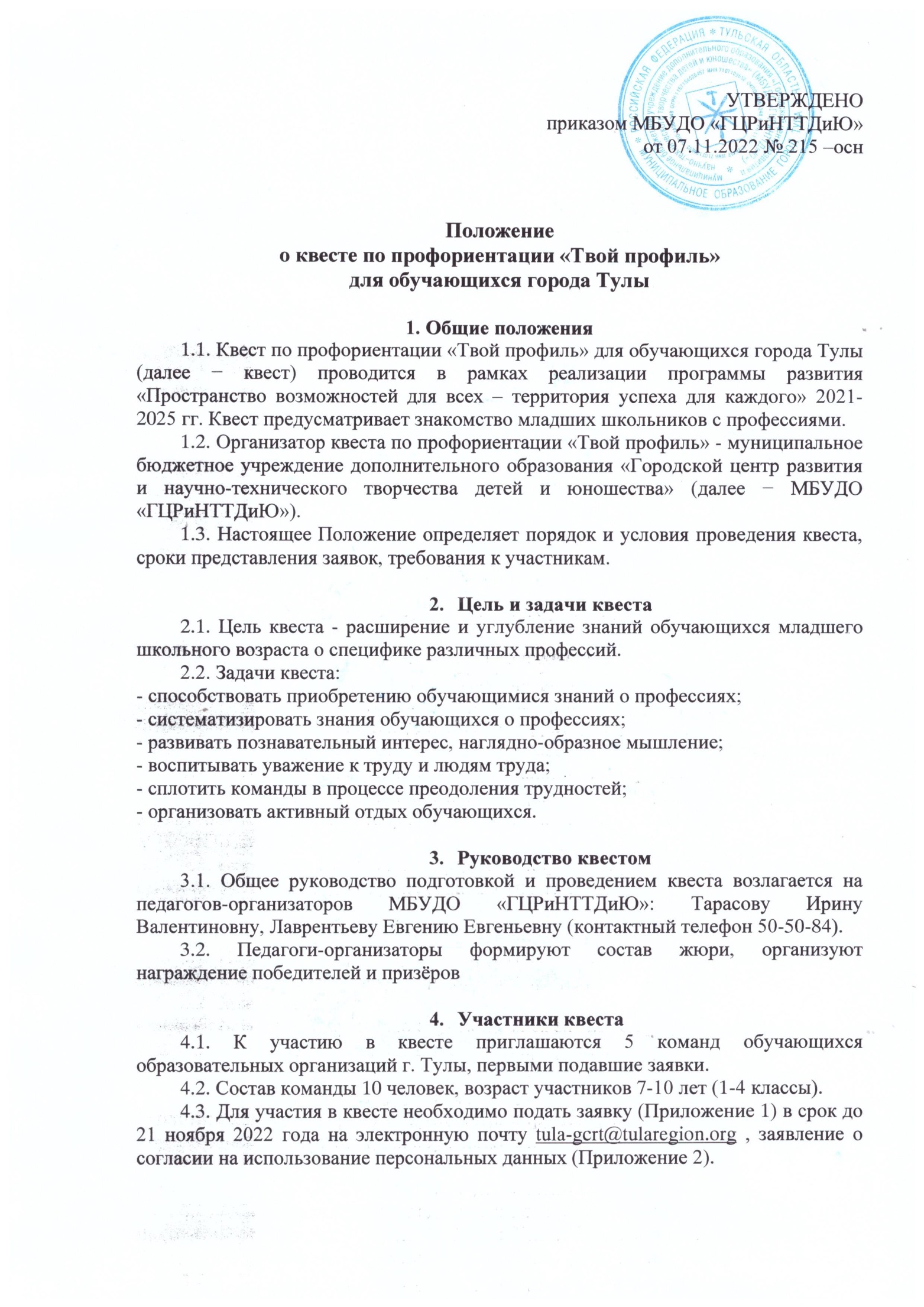 5.1. Квест проводится 25 ноября 2022 года, в 14.00, в помещении МБУДО «ГЦРиНТТДиЮ» по адресу: г. Тула, ул. Революции, д.2.5.2. Участники должны знать:- классификацию профессий по предмету труда;- самые популярные профессии;- нужные и востребованные профессии;- профессии родителей.6. Обеспечение безопасности проведения квеста6.1. Ответственность за безопасность проведения квеста и применяемого оборудования при проведении мероприятия возлагается на педагога-организатора МБУДО «ГЦРиНТТДиЮ» И.В. Тарасову.6.2. Руководители команд несут ответственность за:  - соответствующую подготовку участников,- за жизнь и здоровье детей по пути следования к месту проведения квеста и обратно.6.3. Руководителям команд особое внимание необходимо уделить:- проведению предварительного целевого инструктажа участников команд с последующей записью в журнале установленного образца;- организованной доставке участников к месту проведения квеста и  назначенному пункту после его окончания.7. Подведение итогов квеста7.1. Победители и призеры квеста определяются по сумме баллов и награждаются дипломами МБУДО «ГЦРиНТТДиЮ».Приложение 1 к Положению о квестепо профориентации «Твой профиль»Заявка на участие в квесте по профориентации «Твой профиль»___________________________________________________________________(образовательная организация) Дата заполнения «_____»________________2022 годаДиректор                                                          _________________________                                                                                      ФИООтветственное лицо, руководитель  команды                                    (ФИО, должность, телефон)Приложение 2к  Положению о квестепо профориентации «Твой профиль»Заявление о согласии  на использование персональных данных        Я, _________________________________________________________________,             (Ф.И.О. законного представителя несовершеннолетнего гражданина)       в соответствии с требованиями ст.9 Федерального закона РФ от 27 июля 2006 года № 152-ФЗ «О персональных данных», подтверждаю своё согласие на обработку муниципальным бюджетным учреждением дополнительного образования «Городской центр развития и научно-технического творчества детей и юношества» (далее – Оператор) персональных данных (фамилии, имени, отчества, даты и места рождения, адреса, наименования образовательной организации, класса (группы) моего(ей) несовершеннолетнего(ей) сына(дочери)_______________________________________________________________________                                (Ф.И.О. несовершеннолетнего гражданина)_______________________________________________________________________(документ, удостоверяющий личность несовершеннолетнего гражданина, серия, номер, кем и когда выдан)Я согласен(а), что персональные данные моего(ей) несовершеннолетнего(ей) сына(дочери) будут использоваться при организации, проведении и подведении итогов   квеста по профориентации «Твой профиль» для обучающихся города Тулы, а также для размещении итоговой информации на официальных сайтах  управления образования администрации г. Тулы и муниципального бюджетного учреждения дополнительного образования «Городской центр развития и научно-технического творчества детей и юношества». Разрешаю проведение фото- и видеосъемки моего ребенка во время проведения  мероприятия и использование изображений при наполнении информационных ресурсов.Я проинформирован(а), что под обработкой персональных данных понимаются следующие действия (операции) с персональными данными, включая сбор,  систематизацию, накопление, хранение, уточнение (обновление, изменение), использование, распространение (в том числе передачу), обезличивание. Блокирование, уничтожение персональных данных производится Оператором в рамках исполнения действующего законодательства Российской Федерации.	Настоящее согласие действует со дня подписания до дня отзыва в письменной форме._________                   __________________________________           _____________(Дата)                       (Фамилия, инициалы, законного представителя	(Подпись)                                   несовершеннолетнего          гражданина)№ п/пФ.И.О. участникаВозраст, объединениеФИО  руководителя,моб. тел.1.2.3.4.5.6.7.8.9.10.